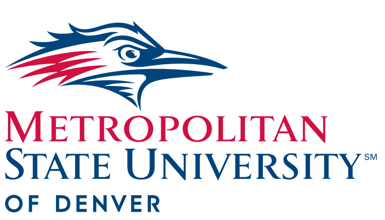 President’s Cabinet Agenda June 17, 2020 10:00-11:30am  Approval of May 20, 2020 Minutes President’s Update (10 minutes) - Dr. Janine Davidson  Student Employment Program (20 minutes) Liza Larsen, Controller, Mark Isenburg, Industry Navigator for Creative Industries
 President’s Advisory Council update (20 minutes) Built Environment and Infrastructure, Amy Kern, professor, Industrial Design, Jeno Balough, professor, Environmental Engineering   Parting words from the Provost  (10 minutes)Vicki Golich, provost and executive vice president of Academic Affairs, Katia Campbell, president, Faculty Senate Round Robin (20 minutes) Michael Benitez, vice president, Diversity and Inclusion- DEIC update, response to structural racism and racial violence Andrew Bonham, chair, Department of Chemistry and Biochemistry- NSTR Cathy Lucas, vice president of Strategy and External Affairs- Future’s team update David Fine, General Counsel-  NSTRChristine Marquez-Hudson, vice president and executive director, University Advancement and MSU Denver Foundation- Fundraising total YTD and new strategies in a virtual world Liz Hinde, dean, School of Education- Department of Nutrition grant, School of Education webinars  Braeden Weart, president, Student Government Assembly- New SGA members Katia Campbell, president, Faculty Senate- Faculty Senate summer working group and Juneteenth announcement Vicki Golich, provost and executive vice president of Academic Affairs- NSTRLarry Sampler, vice president for Administration and Finance, chief operating officer- Admin branch updatesRebecca Reid, president, Staff Senate- Staff Senate updates from Jeremy VanHooserWill Simpkins, vice president of Student Affairs- Enrollment and virtual student engagement John Kietzmann, interim director of Athletics- NCAA Fall planStacy Dvergsdal, associate vice president of Human Resources- performance management deadlines, upcoming trainings and Roadrunners Who Soar Kevin Taylor, Chief information officer and associate vice president for Information Technology Services- NSTR 